Тумбовый турникет-трипод TTD-03.2Тумбовые турникеты PERCo-TTD-03.2 оптимальны для применения на объектах с большими потоками людей – на проходных предприятий и организаций, в банках, магазинах, транспортных терминалах и т.п.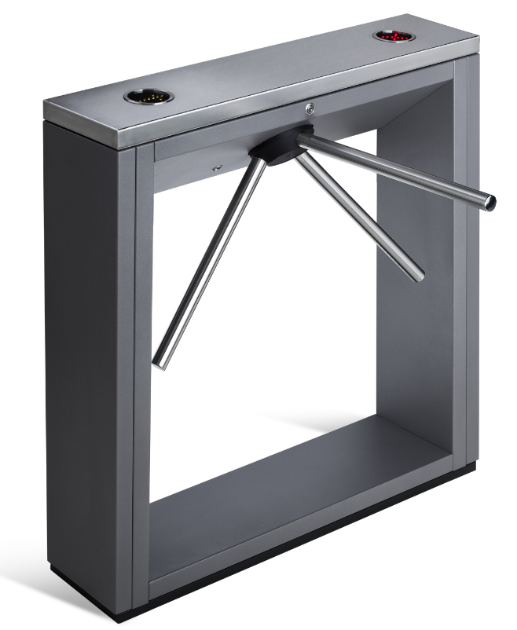 Состав:турникет со встроенной электроникой управления;пульт дистанционного управления.Турникет может работать как автономно, от пульта управления или устройства радиоуправления, так и под управлением системы контроля доступа. Трехкнопочный пульт управления входит в стандартный комплект поставки.Для индикации разрешенного направления прохода на крышке стойки турникета расположены два светодиодных блока с яркими пиктограммами в виде зеленой стрелки или красного креста. Дополнительно, на плате встроенной электроники, есть выходы для подключения выносных индикаторов направления прохода.Управление турникетом осуществляется независимо для каждого направления прохода, т.е. задание режима прохода в одном направлении, не изменяет заданный режим прохода для другого направления.При работе в составе СКУД турникет поддерживает два режима управления – импульсный и потенциальный. Это обеспечивает корректную работу турникета в СКУД любых производителей, позволяет применять для управления замковые контроллеры, выходы которых поддерживают потенциальный режим управления.Турникет является нормально закрытым устройством – он остается закрытым до тех пор, пока не будет получен сигнал, разрешающий проход, или турникет не будет открыт ключом механической разблокировки. В турникете предусмотрена возможность автоматической разблокировки при поступлении сигнала от системы пожарной сигнализации.В случае экстренной ситуации турникет может быть механически разблокирован. Функция механической разблокировки обеспечивает свободное вращение преграждающих планок в обоих направлениях. Замок механической разблокировки встроен в стойку турникета и снабжён комплектом ключей.Турникет может поставляться с комплектом преграждающих планок «Антипаника», которые при возникновении экстренных ситуаций позволяют быстро освободить проход без применения специальных ключей и инструментов. В штатных условиях планки «Антипаника» работают как стандартные преграждающие планки.Благодаря пониженному энергопотреблению, для работы турникета используется безопасное для человека напряжение питания – не более 14 В.Дополнительно турникеты могут комплектоваться ограждениями, выполненными с ними в едином дизайне, что позволяет оформить интерьер проходной в одном стиле.СПЕЦИФИКАЦИЯНапряжение питания12В постоянного токаТок потребленияне более 700 мАКоличество направлений прохода2Пропускная способность в режиме однократного прохода30 чел./минПропускная способность в режиме свободного прохода60 чел./минГабаритные размеры (длина×ширина×высота), без планок980×220×1010 ммГабаритные размеры (длина×ширина×высота), с планками980×664×1010 ммШирина зоны прохода500 ммРабочий температурный диапазонот +1°C до +50°CСтепень защиты оболочки IPIP41Средняя наработка на отказне менее 4 000 000 проходов